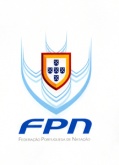 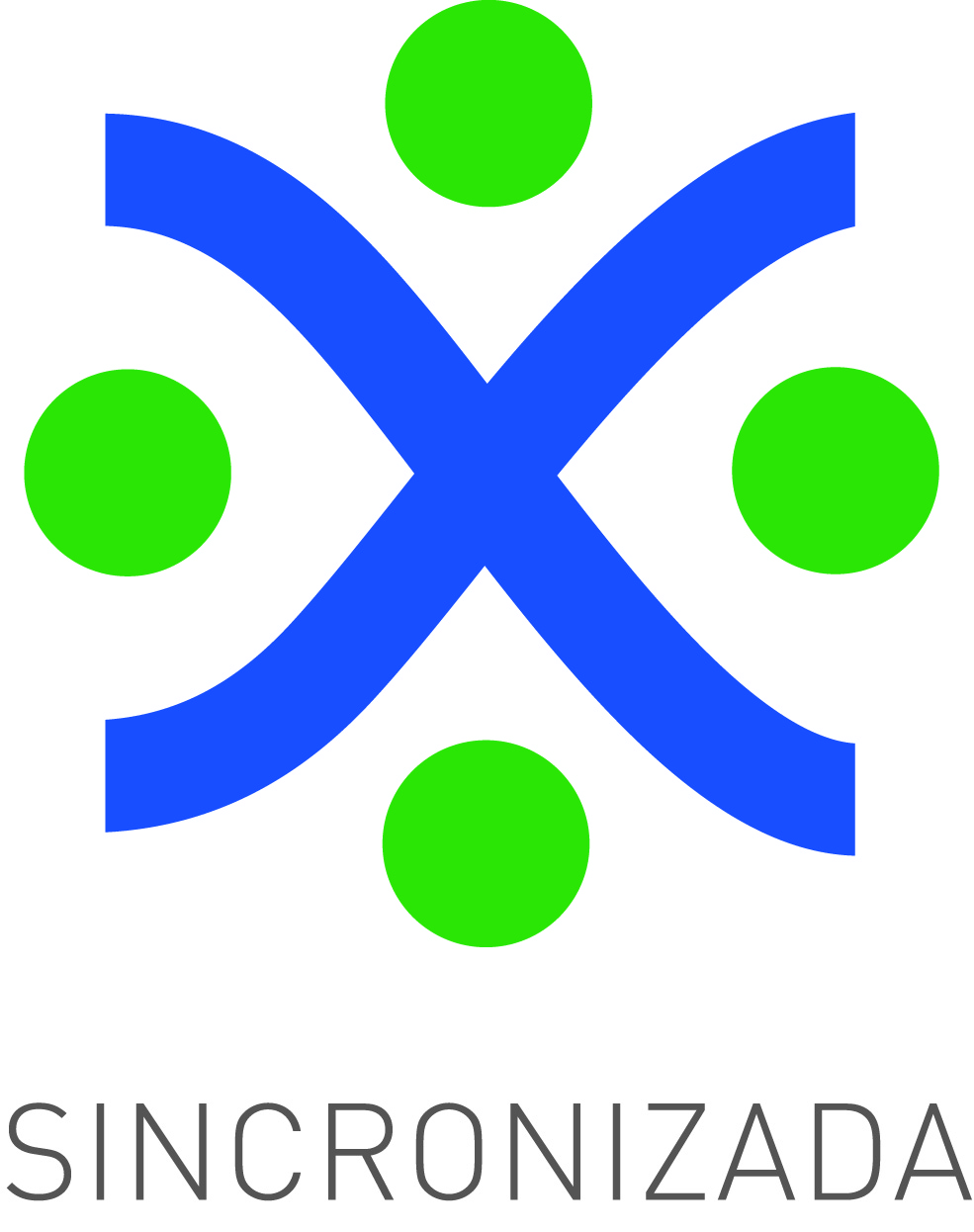 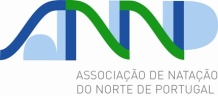 FICHA DE INSCRIÇÃOPROVA DE NÍVEISEnviar 07 dias antes da prova – em maiúsculasClubeData 07 de Junho de 201507 de Junho de 201507 de Junho de 201507 de Junho de 201507 de Junho de 201507 de Junho de 201507 de Junho de 201507 de Junho de 201507 de Junho de 201507 de Junho de 2015LocalPiscina Municipal de GuimarãesPiscina Municipal de GuimarãesPiscina Municipal de GuimarãesPiscina Municipal de GuimarãesPiscina Municipal de GuimarãesPiscina Municipal de GuimarãesPiscina Municipal de GuimarãesPiscina Municipal de GuimarãesPiscina Municipal de GuimarãesPiscina Municipal de GuimarãesNíveis em avaliação123Nome das nadadorasNº FiliaçãoNívelIdadeCarimboAssinatura